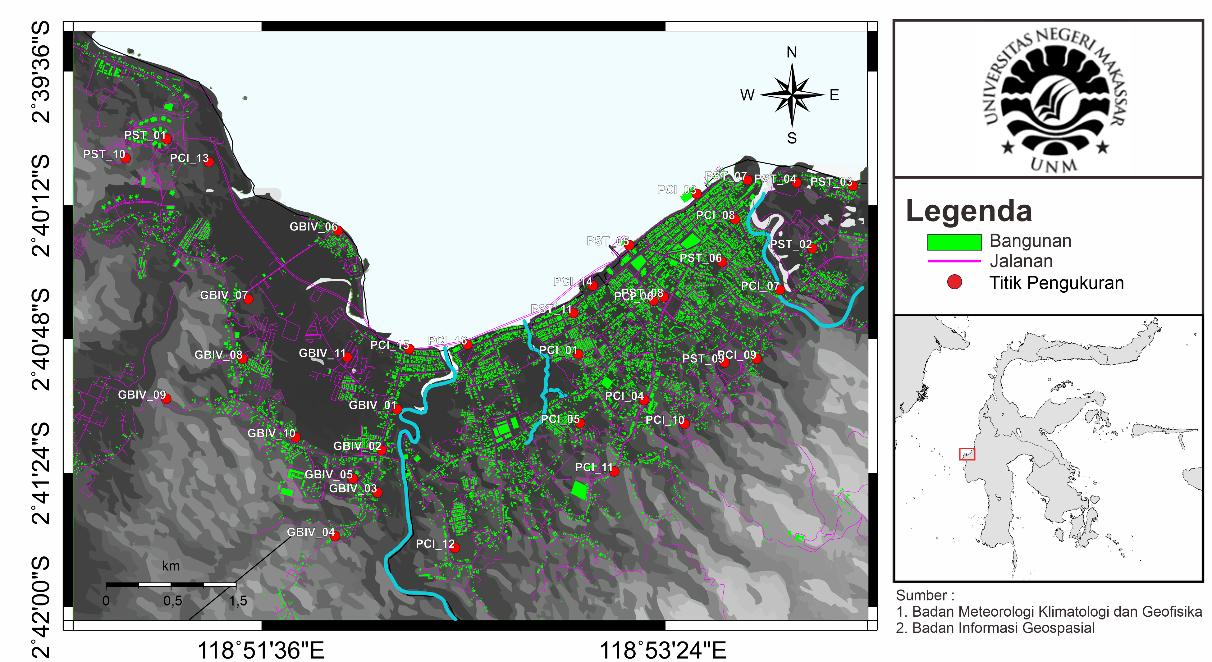 Gambar 1. Peta Batasan Wilayah Penelitian Pada Kawasan Perkotaan Mamuju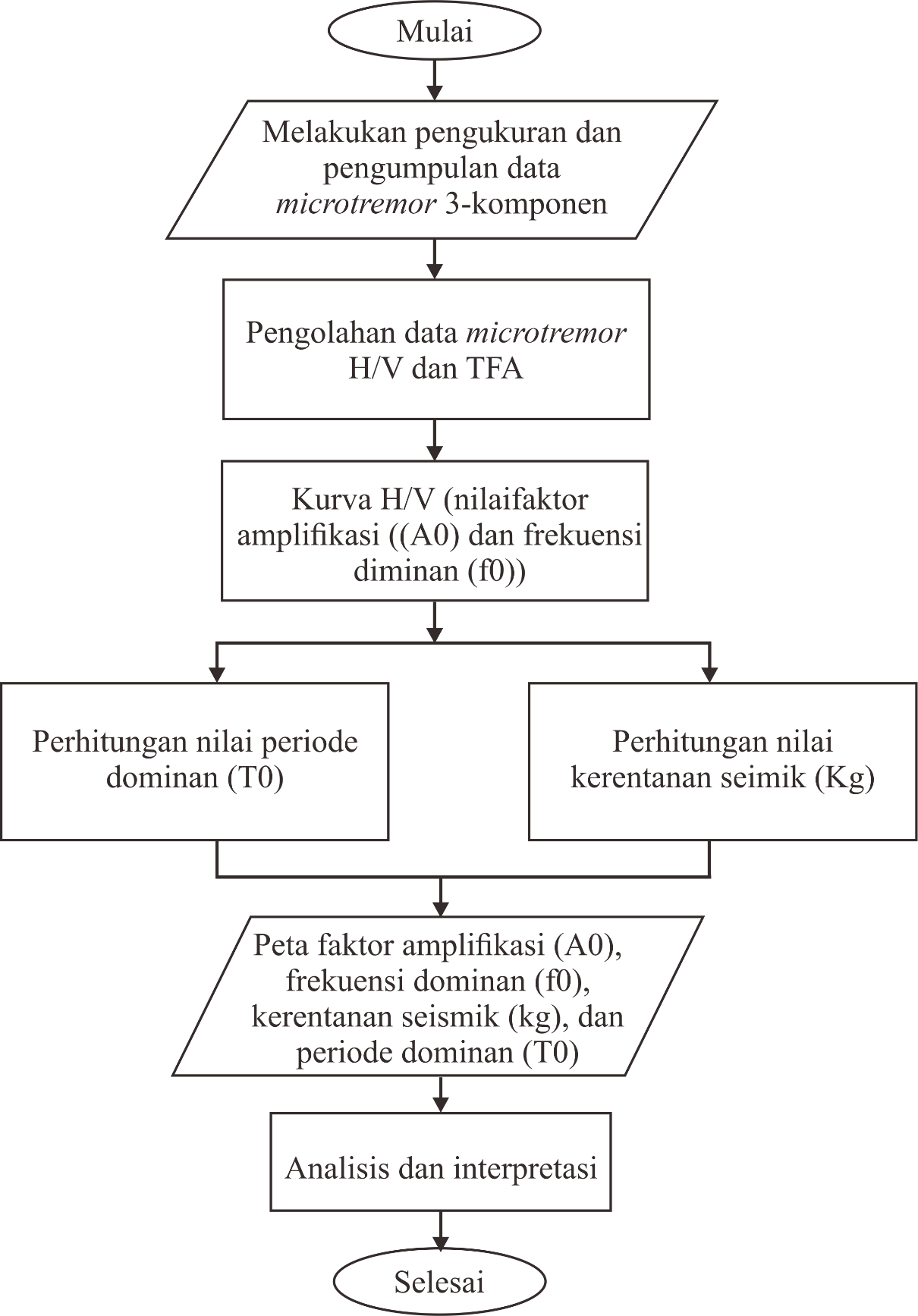 Gambar 2. Diagram Alir Penelitian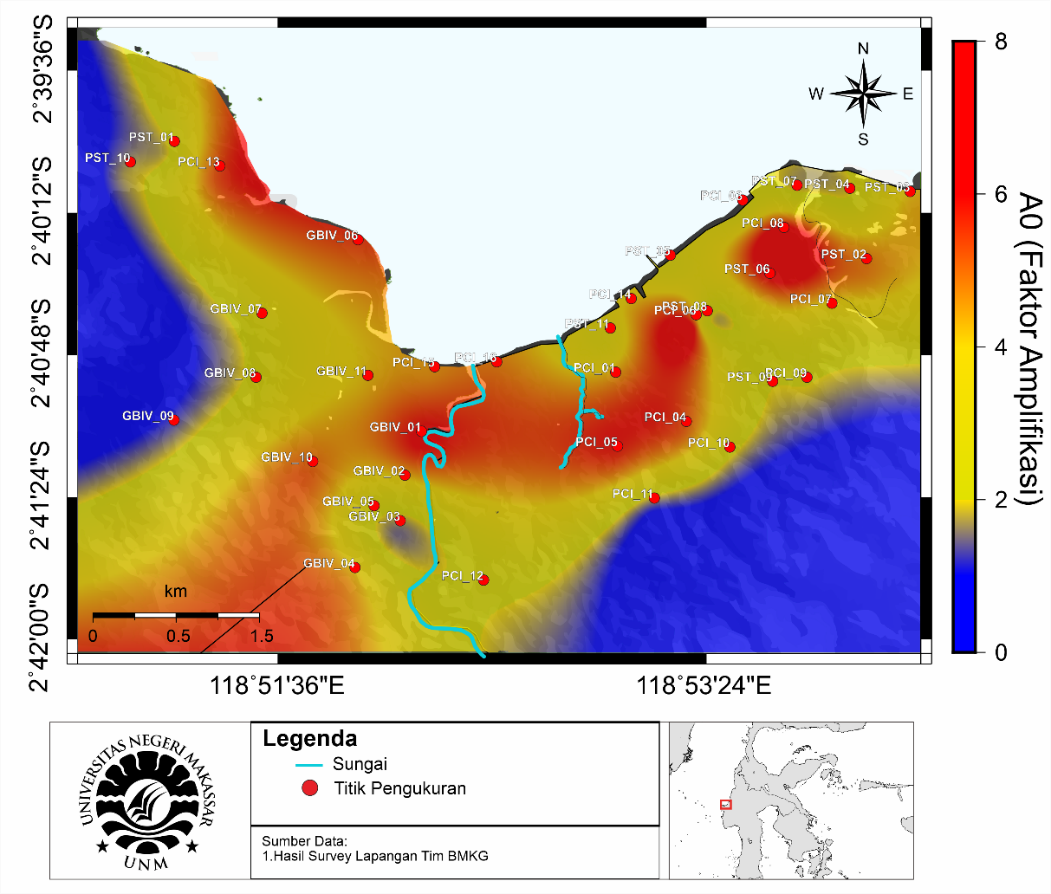 Gambar 3. Peta Sebaran Nilai Faktor Amplifikasi (A0) Kota Mamuju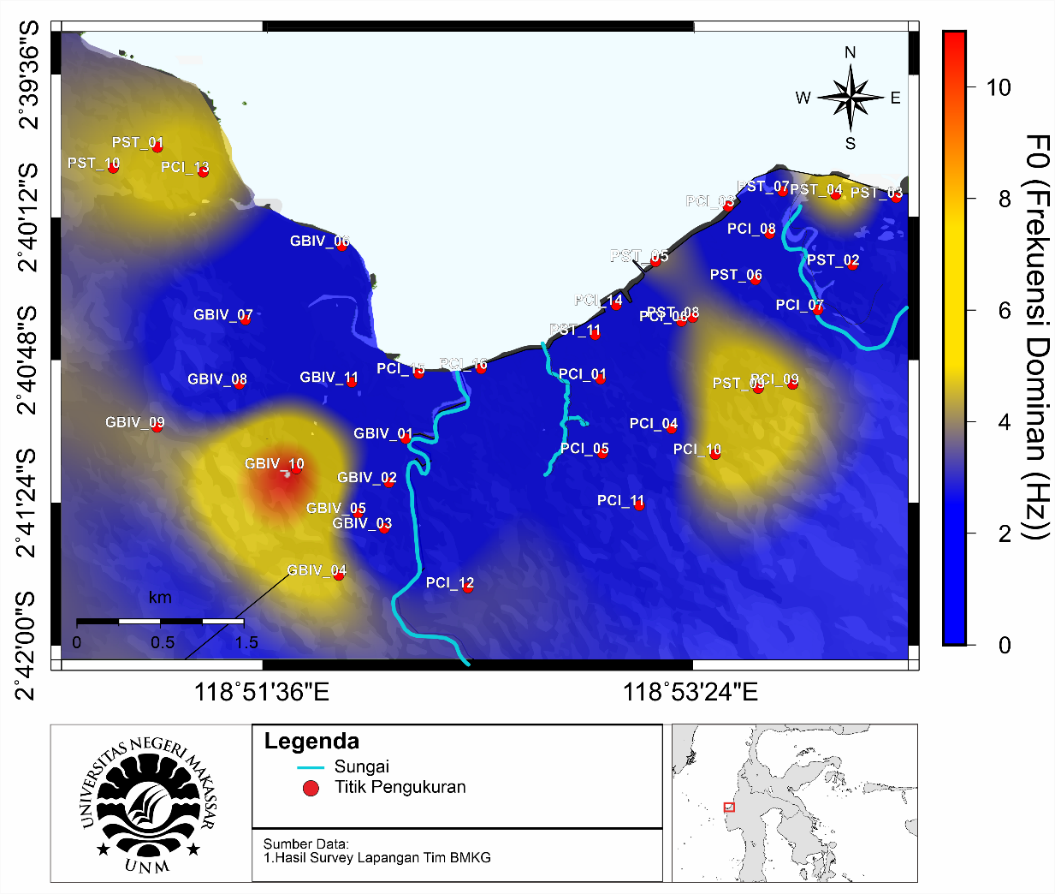 Gambar 4. Peta Sebaran Nilai Faktor Amplifikasi (f0) Kota MamujuGambar 5. Grafik Hubungan Antara Frekuensi Dominan (f0) Tanah dan Ketebalan Sedimen Wilayah Kota Mamuju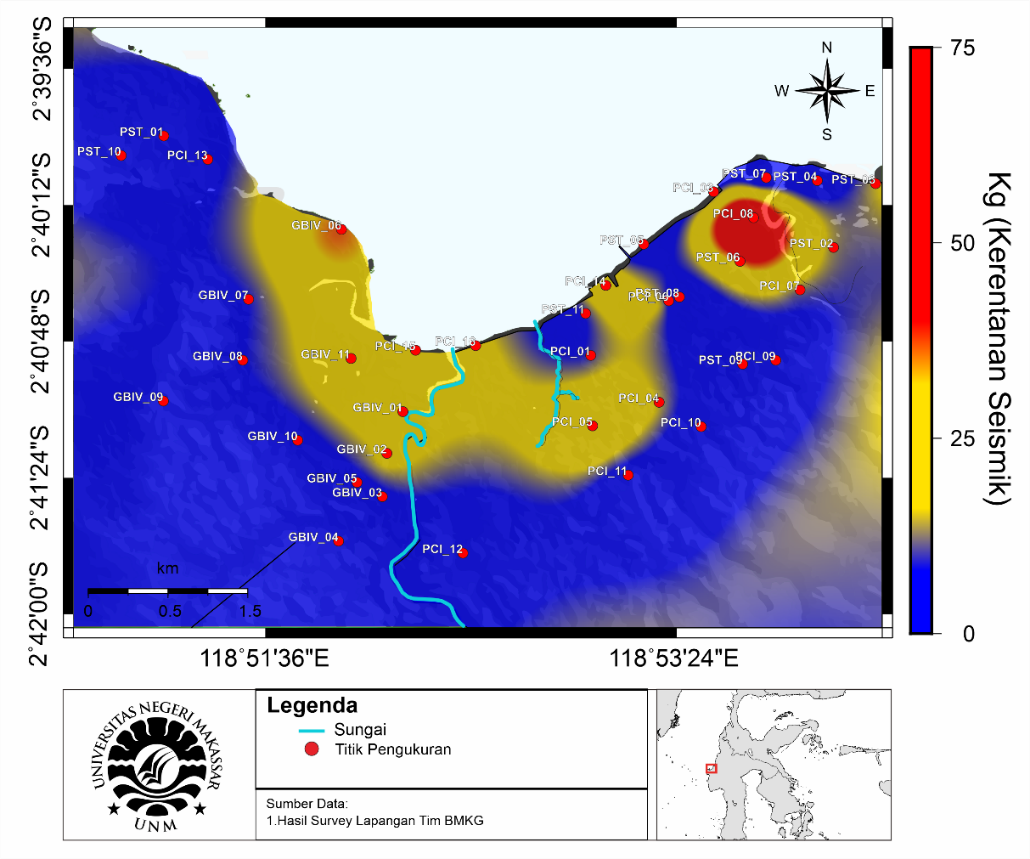 Gambar 6. Peta Sebaran Kerentanan Seismik (Kg) Kota Mamuju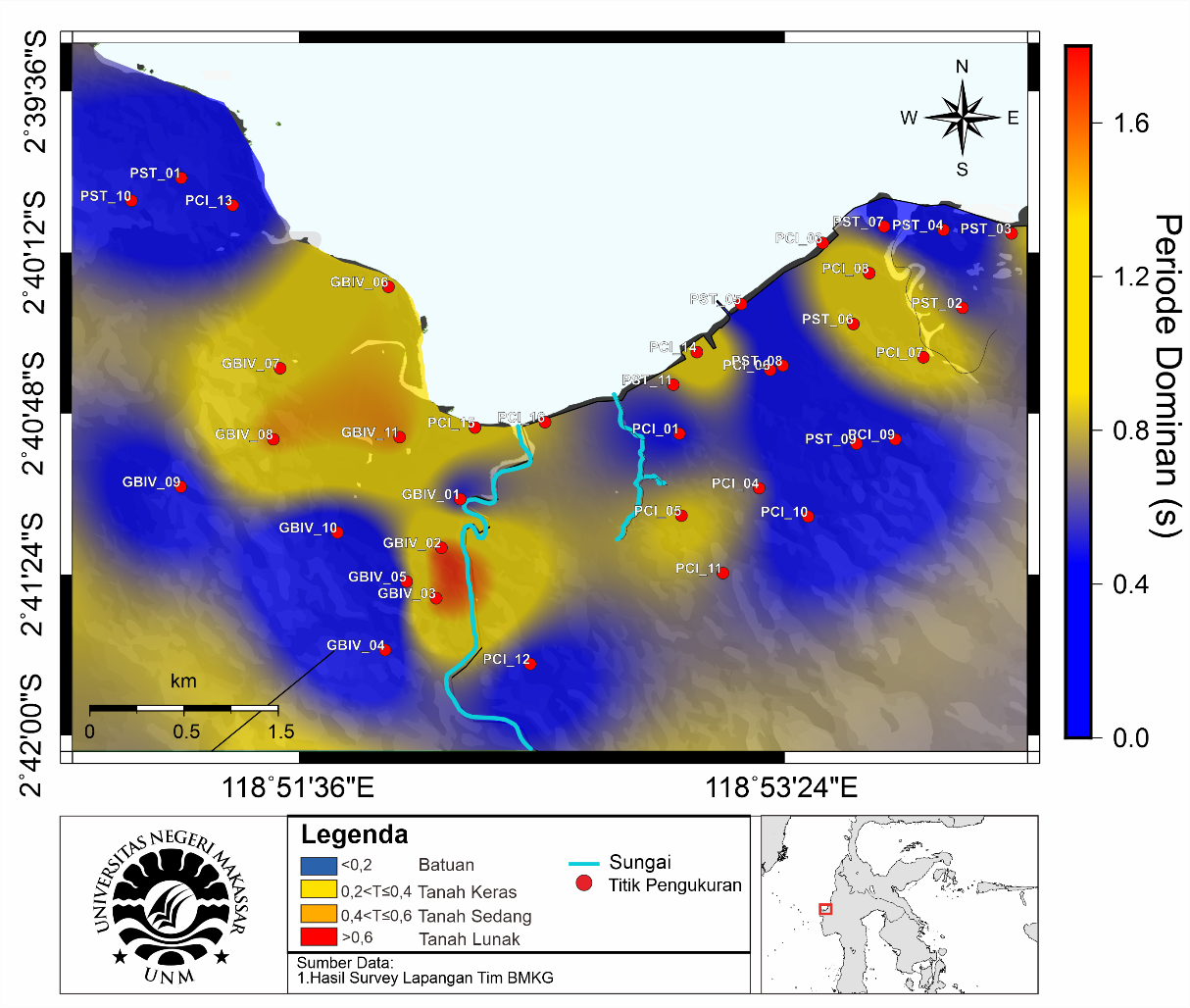 Gambar 7. Peta Sebaran Nilai Periode Dominan (T0) Kota Mamuju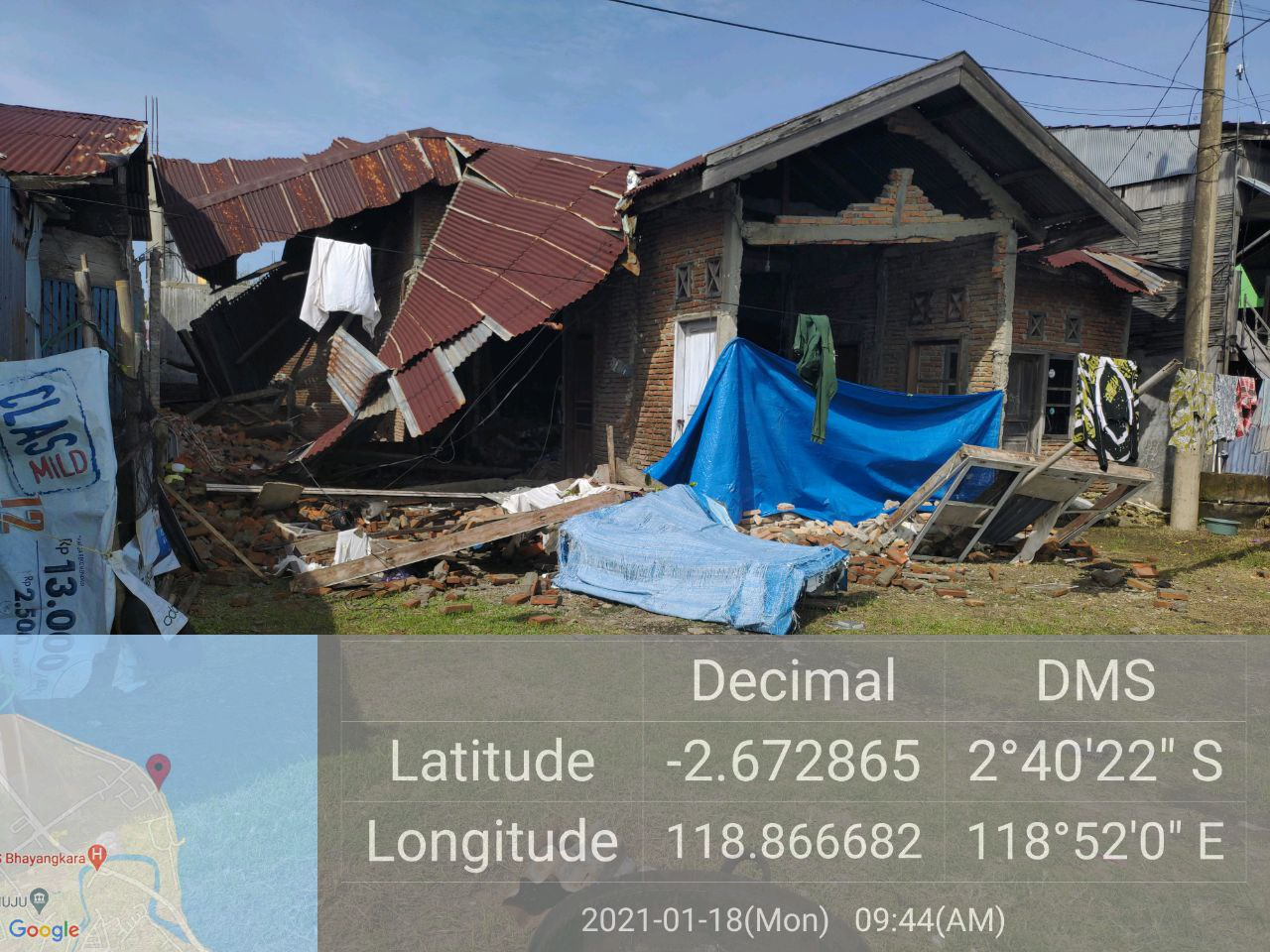 (a)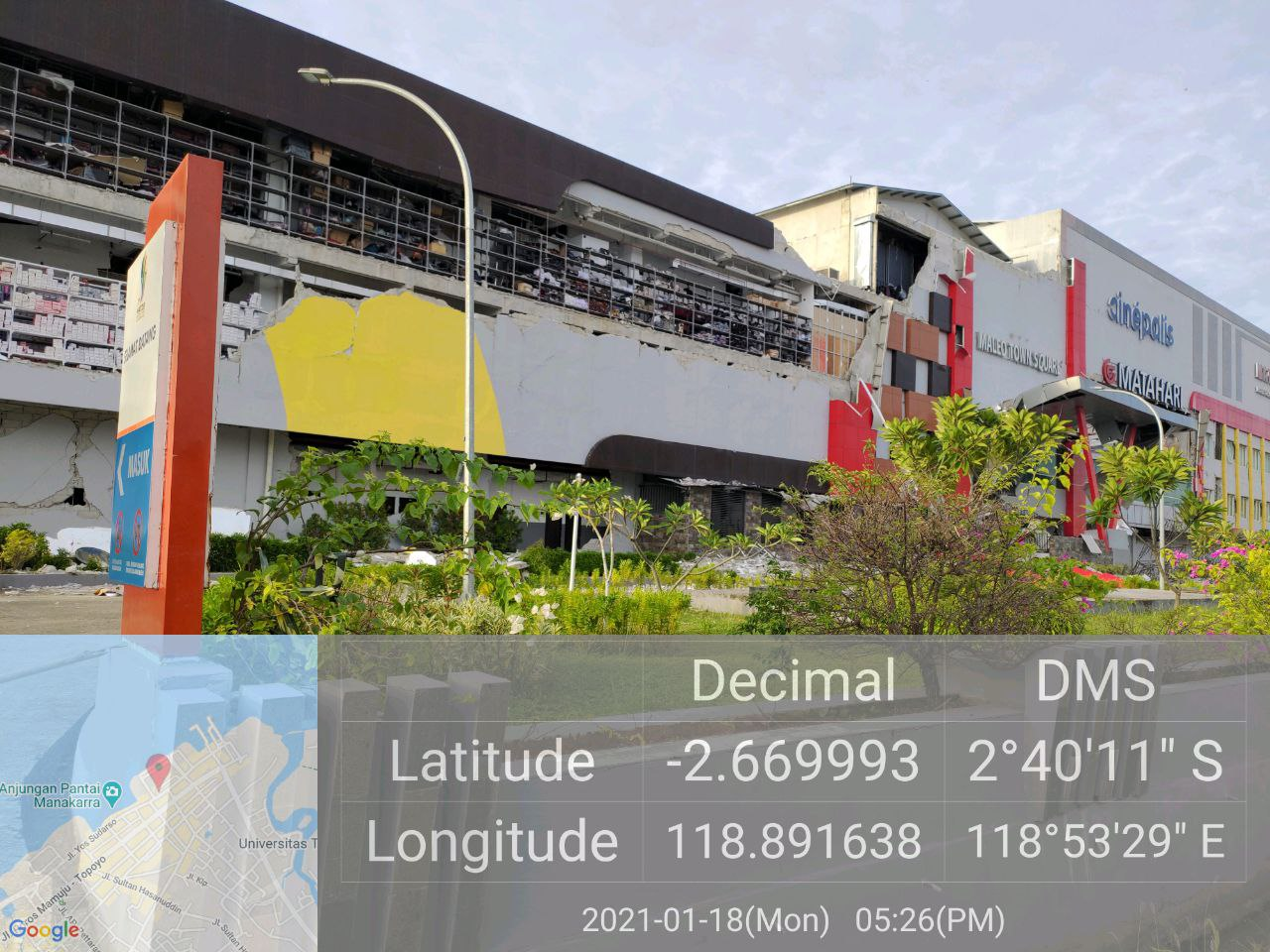 (b)Gambar 8.  Kerusakan Konstruksi Bangunan yang Terjadi Pada Wilayah Pesisir Kota Mamuju, (A) Kerusakan Pada Bangunan Satu Lantai, (B) Kerusakan Pada Bangunan Bertingkat (Sumber: Dokumen Pribadi, 2021)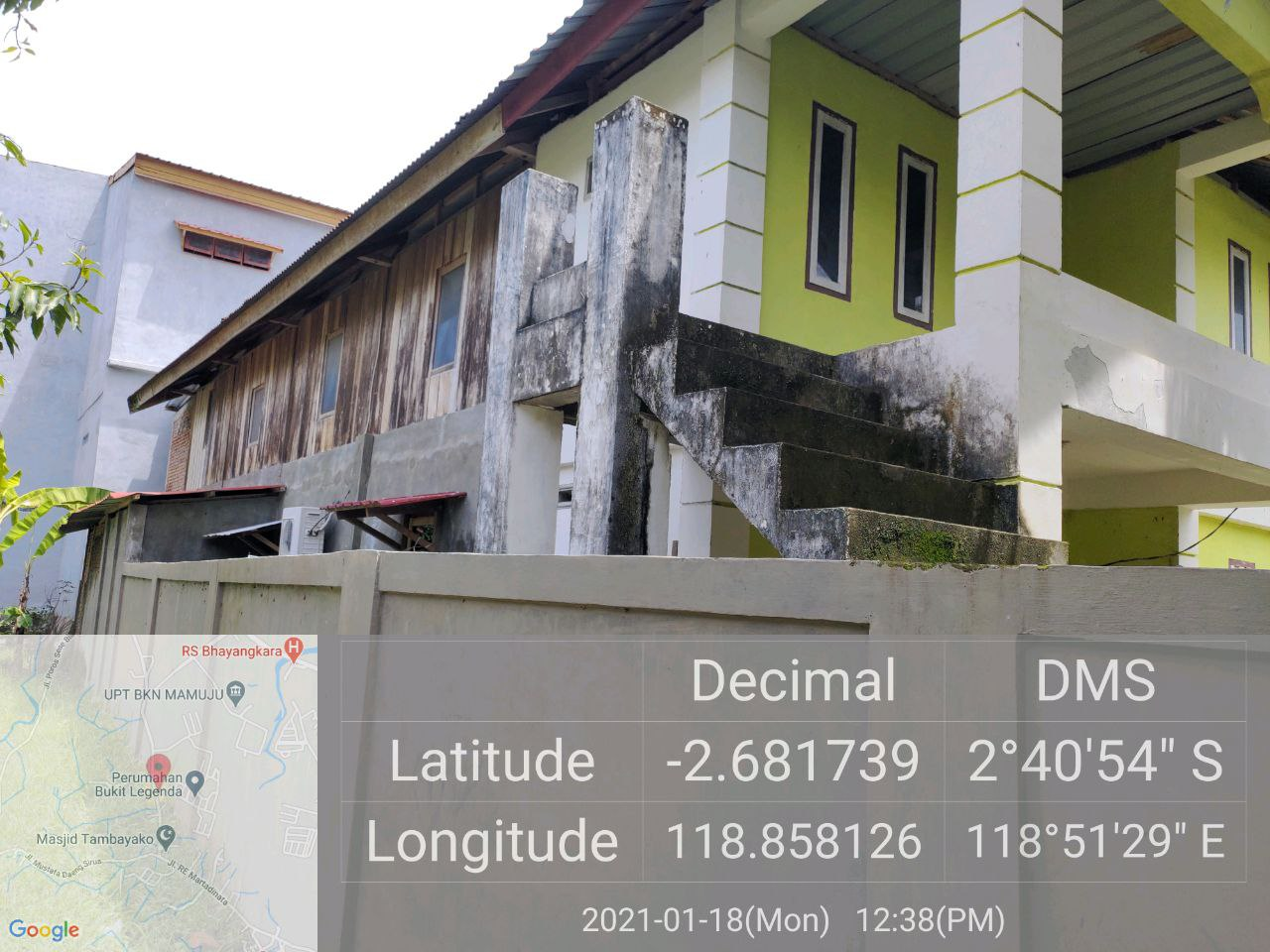 (a)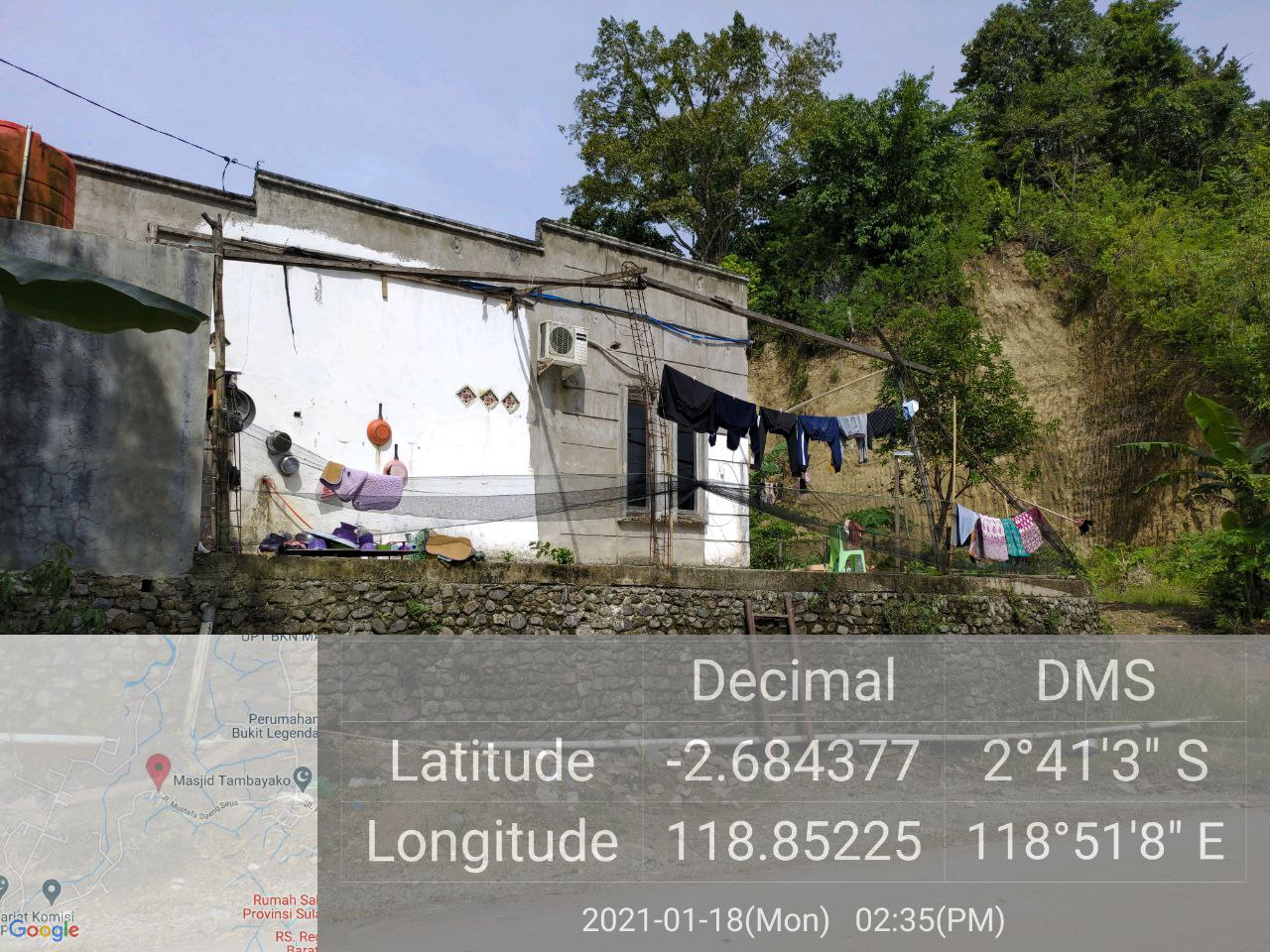 (b)Gambar 9.  Bangunan Pada Wilayah Selatan Kota Mamuju yang Masuk Daerah Tinggian, (A) Konstruksi Bangunan Dua Lantai, (B) Konstruksi Bangunan Satu Lantai (Sumber: Dokumen Pribadi, 2021)